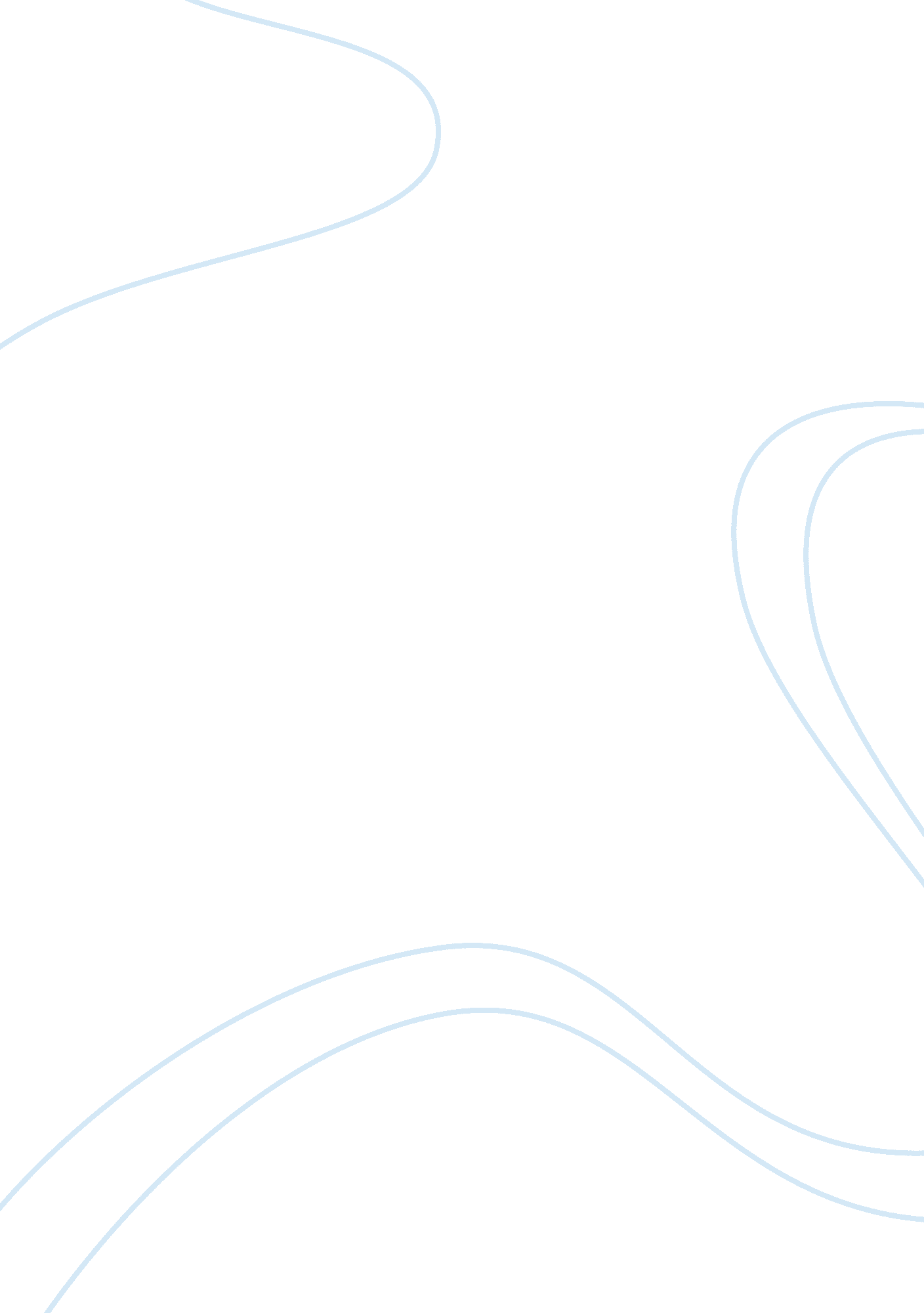 Endangered languagesBusiness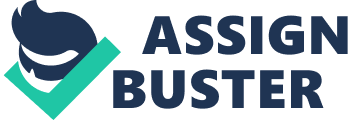 Endangered languages refer to those languages that face the risk of disappearing completely as its speakers shift toward speaking other languages. It is significant to note that languages are commonly lost in cases where their native speakers stick to using other languages hence leaving their original languages. Globalization and the high levels of neo-colonialism play a significant role in contributing to the decline of languages around the globe as native speakers start embracing other languages. The movement to study in other countries that do not speak the native language also endanger many languages, as students have to embrace languages in these countries. The disappearance of languages around the globe contributes to the decline in the cultural diversity of the world as some language become more dominant. This essay presents and effective summary of When Languages Die and a reaction to the assertions made toward the death of languages around the globe. Most languages around the globe face the risk of becoming extinct and almost half of the world’s 6912 would have declined by the year 2100. Languages are only able to develop in cases where there is necessity and the urge of individuals to develop cultues that they value. Vocabularies in different languages develop from the continued use of the language and the evolution of new terms in the use of the language among individuals. People must focus on the beautiful nature of their language and should ensure that they promote them at all instances in order to ensure that they remain as relevant as possible. Languages should be salvaged before they reach the instance where they are risk becoming extinct. The high level of forgetfulness and the adoption of other languages play a contributory role in leading to the decline of most languages and this should not be allowed. Therefore, people should be more open and proud to speak their languages and prevent the decline of languages. It is significant to note that languages are disappearing at fastest rate all over the globe. Languages are declining at a high speed all over the world because of the manner in which individuals are engaging in new interactions. People are moving out of their countries to go and learn in other countries. While pursuing education in other countries, students are always required to learn new languages that would facilitate their learning and effective interactions with other people. This promotes the death of their native languages, as some of them tend to forget them hence the high rate of the death of languages. Globalization is also responsible for this decline. The responsibility of controlling the death of languages lies among all individuals and they can ensure that their language remains stable through continuous promotion and usage of languages. The continuous use of language among individuals would play a key role of preserving language and ensuring that they remain relevant for a longer time. Individuals have the biggest responsibility of promoting and using their languages frequently in order to maintain their relevance. The observation of this responsibility would be vital in maintaining the effectiveness of all languages over years. In conclusion, endangered languages are those that face the risk of becoming extinct as their native speakers embrace other languages. Global interactions have increased the rate at which languages are declining because people are moving to other countries to study and even conduct business in these countries. People can promote the stability of their languages through the continued use of these languages and the emphasis on the cultural aspects of these languages. Therefore, languages promote culture and should be protected from the high level of extinction. 